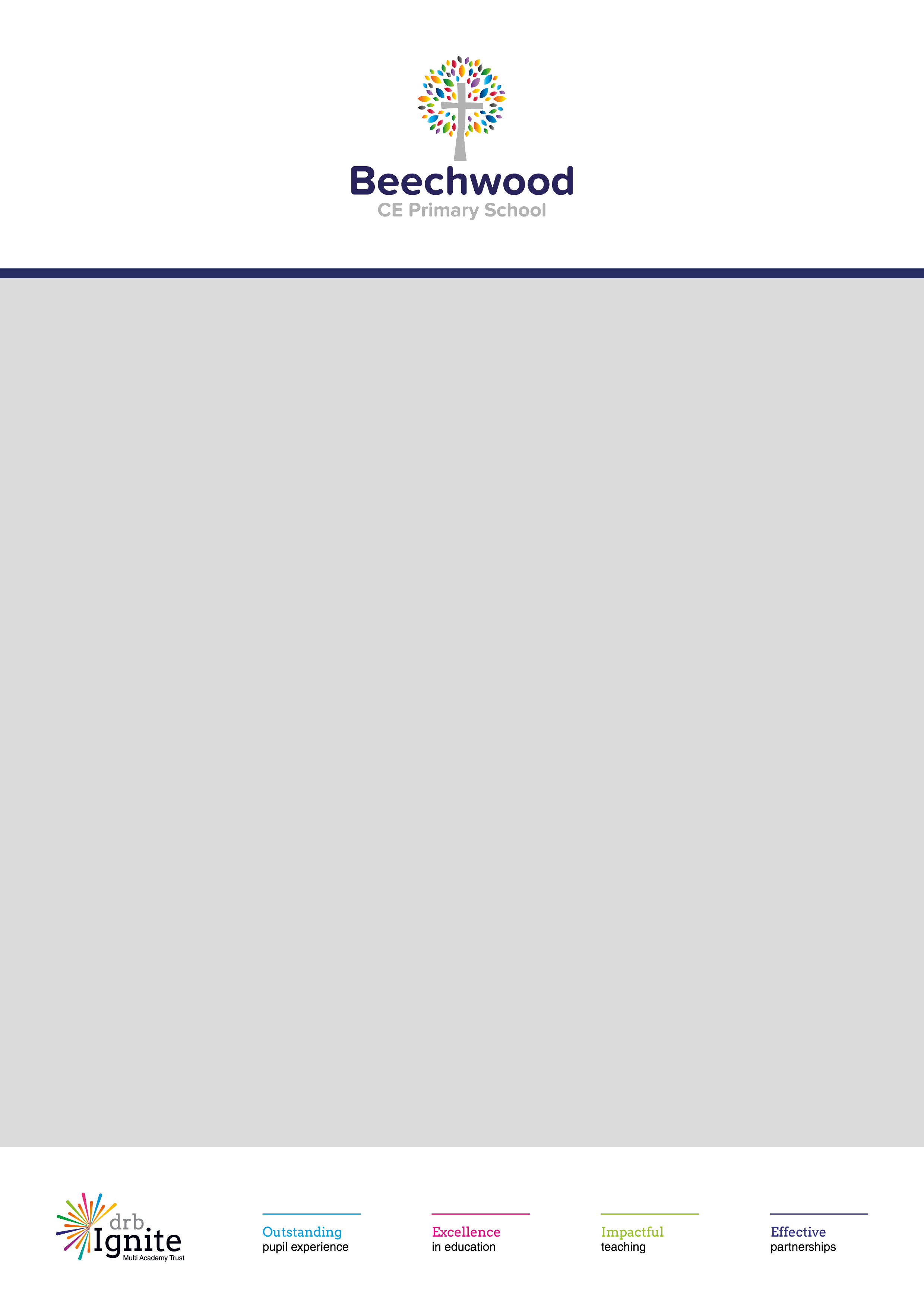 Salary: MPSBeechwood CofE Primary Schoolenquiry@beechwood.drbignitemat.orgHead Teacher: Mrs S BlickDeputy Head:  Dave PardoeBeechwood CofE Primary is a one form entry school with a dedicated, hard-working team of staff who strive towards all pupils achieving the highest educational outcomes, regardless of their circumstance or background. Our vision is to create a safe, happy and successful school in which everyone can flourish and grow.Our vision is to create a safe, happy and successful school in which everyone can be the best that they can be.We wish to appoint an enthusiastic and imaginative Key stage 2, Yr 6 classroom teacher who has the passion and commitment to inspire, motivate and engage all of our children in successful and exciting learning experiences.  ECTs are welcome to apply. You will be able to work hard as a member of our friendly and well-motivated team, working tirelessly to provide an outstanding education to all of our children.As part of drb Ignite Multi Academy Trust, we can offer an extensive range of professional development involving all nine schools, support from within school but most of all the confidence and trust to develop your teaching skills without risk. If you feel you have the expertise, commitment, and determination that our children require, please contact the school to arrange an informal visit. You will be very welcome, and we would be delighted to talk to you.Closing Date:  Wednesday 20th October 2021 at midday.Interview Date: Thursday 21st October 2021.For an application pack please go to www.beechwood.drbignitemat.org.  Please email all completed applications to jmurray@beechwood.drbignitemat.orgTo arrange an informal visit please contact Mrs Bleakley on 01384-470127.We look forward to welcoming you.This school is committed to safeguarding and promoting the welfare of children and expect all staff to share this commitment. The successful candidate will be subject to all necessary pre-employment checks.